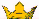 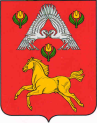 А Д М И Н И С Т Р А Ц И ЯВЕРХНЕПОГРОМЕНСКОГО  СЕЛЬСКОГО  ПОСЕЛЕНИЯСРЕДНЕАХТУБИНСКОГО  РАЙОНА   ВОЛГОГРАДСКОЙ  ОБЛАСТИП О С Т А Н О В Л Е Н И Еот  09 октября 2017 г.   № 45О создании аукционной комиссии по проведению торгов на право заключения договора на размещение нестационарного торгового объекта на территории Верхнепогроменского сельского поселенияСреднеахтубинского муниципального района Волгоградской областиВ соответствии с Федеральным законом от 28 декабря 2009 г. № 381-ФЗ «Об основах государственного регулирования торговой деятельности в Российской Федерации», Законом Волгоградской области от 27 октября 2015 г. № 182-ОД «О торговой деятельности в Волгоградской области», приказом комитета промышленности и торговли Волгоградской области от 04 февраля 2016 г. № 14-ОД «Об утверждении Порядка разработки и утверждения схем размещения нестационарных торговых объектов на территории Волгоградской области», руководствуясь решением думы Верхнепогроменского сельского поселения Среднеахтубинского муниципального района Волгоградской области от 17.10.2016 г. № 77/120 «Об утверждении порядка размещения нестационарных торговых объектов на территории  Верхнепогроменского сельского поселения», Уставом Верхнепогроменского сельского поселения Среднеахтубинского муниципального района Волгоградской области, п о с т а н о в л я ю:1. Создать аукционную комиссию по проведению торгов на право заключения договора на размещение нестационарного торгового объекта на территории  Верхнепогроменского сельского поселения Среднеахтубинского муниципального района Волгоградской области. 2. Утвердить Положение об аукционной комиссии по проведению торгов на право заключения договора на размещение нестационарного торгового объекта на территории  Верхнепогроменского сельского поселения Среднеахтубинского муниципального района  Волгоградской области  (Приложение 1).3. Утвердить состав Комиссии по проведению торгов на право заключения договора на размещение нестационарного торгового объекта на территории  Верхнепогроменского сельского поселения Среднеахтубинского муниципального района  Волгоградской области (Приложение 2).3. Настоящее постановление вступает в силу после его официального опубликования (обнародования). 4. Контроль за исполнением настоящего постановления оставляю за собой.Глава Верхнепогроменского сельского поселения                                                                  К.К. БашуловПриложение 1.к постановлению администрации Верхнепогроменскогосельского поселенияот 09.10.2017 г. № 45ПОЛОЖЕНИЕоб аукционной комиссии по проведению торгов на право заключения договора на размещение нестационарного торгового объекта на территории  Верхнепогроменского сельского поселения Среднеахтубинского муниципального района  Волгоградской области1. Общие положения1.1. Настоящее Положение определяет порядок работы аукционной комиссии по проведению торгов на право заключения договора на размещение нестационарного торгового объекта на территории  Верхнепогроменского сельского поселения Среднеахтубинского муниципального района  Волгоградской области (далее - Комиссия).1.2 Комиссия в своей деятельности руководствуется Гражданским кодексом Российской Федерации, Федеральными законами от 06 октября 2003 г. № 131-ФЗ «Об общих принципах организации местного самоуправления в Российской Федерации», от 28 декабря 2009 г. № 381-ФЗ «Об основах государственного регулирования торговой деятельности в Российской Федерации», Законом Волгоградской области от 27 октября 2015 г. № 182-ОД «О торговой деятельности в Волгоградской области», Приказом комитета промышленности и торговли Волгоградской области от 04 февраля 2016 г. № 14-ОД «Об утверждении Порядка разработки и утверждения схем размещения нестационарных торговых объектов на территории Волгоградской области», решением думы Верхнепогроменского сельского поселения Среднеахтубинского муниципального района Волгоградской области от 17.10.2016 г. № 77/120 «Об утверждении порядка размещения нестационарных торговых объектов на территории  Верхнепогроменского сельского поселения» и настоящим Положением, нормативными правовыми актами Администрации Верхнепогроменского сельского поселения Среднеахтубинского муниципального района  Волгоградской области и настоящим Положением.1.3. Комиссия является постоянно действующим органом.2. Компетенция комиссии2.1. Основной задачей комиссии является представление интересов администрации Верхнепогроменского сельского поселения Среднеахтубинского муниципального района  Волгоградской области при проведении торгов на  размещение нестационарного торгового объекта на территории Верхнепогроменского сельского поселения Среднеахтубинского муниципального района Волгоградской области, проводимых в форме открытого аукциона (далее - Аукцион).2.2. Комиссия осуществляет следующие функции:1) рассмотрение заявок на участие в Аукционе, поданных юридическими и физическими лицами (далее - претенденты);2) принятие решения о признании претендентов участниками Аукциона или об отказе в допуске претендентов к участию в Аукционе;3) проведение Аукциона в порядке, установленном муниципальными правовыми актами Среднеахтубинского муниципального района Волгоградской области;4) ведение следующих протоколов:- протокол вскрытия Заявок на участие в Аукционе;- протокол рассмотрения Заявок на участие в Аукционе;- протокол Аукциона;5) признание Аукциона состоявшимся или несостоявшимся, подведение итогов, определение победителя Аукциона.3. Создание комиссии и порядок ее работы3.1. Комиссия является коллегиальным органом.3.2. В состав комиссии входят председатель комиссии, заместитель председателя комиссии, секретарь комиссии и члены комиссии.3.3. Комиссию возглавляет председатель - глава администрации Верхнепогроменского сельского поселения Среднеахтубинского муниципального района  Волгоградской области. В случае отсутствия председателя его обязанности исполняет заместитель председателя комиссии.Секретарь комиссии обеспечивает подготовку заседаний комиссии, организует делопроизводство, обеспечивает формирование и сохранность архива комиссии, ведет протокол заседания комиссии, готовит проект постановления администрации Верхнепогроменского сельского поселения Среднеахтубинского муниципального района  Волгоградской области, утверждающий решения комиссии.Каждый член комиссии, включая председателя, заместителя председателя Комиссии, секретаря, несет персональную ответственность за решения, принимаемые комиссией. Заседания комиссии проводятся председателем или (по его поручению или в его отсутствие) одним из заместителей председателя комиссии по мере необходимости.3.4. Члены комиссии участвуют в ее работе лично. Заседание комиссии считается правомочным, если на нем присутствует более 50% от общего числа членов комиссии.3.5. Решение комиссии принимается простым большинством голосов членов комиссии, присутствующих на заседании, путем открытого голосования. При равенстве голосов голос председателя комиссии является решающим.3.6. Решения, принимаемые комиссией в пределах ее компетенции, оформляются протоколом. Протоколы заседаний комиссии подписываются всеми членами комиссии, присутствующими на заседании.СОСТАВаукционной комиссии по проведению торгов на право заключения договора на размещение нестационарного торгового объекта на территории  Верхнепогроменского сельского поселения Среднеахтубинского муниципального района  Волгоградской области Приложение 2.к постановлению администрации Верхнепогроменскогосельского поселенияот 09.10.2017  г. № 45Председатель комиссии:Башулов Куат Куангалиевичглава Верхнепогроменского сельского поселенияЗаместитель председателя комиссии:Королёва Анна Михайловна            - главный специалист администрации Верхнепогроменского   сельского поселенияСекретарь комиссии:Джумалиева Алия Жуматовна                  ведущий специалист администрации   Верхнепогроменского сельского поселения Члены комиссии: Изделеева Елена Шакымовнаведущий специалист-главный бухгалтер администрации Верхнепогроменского сельского поселения Попова Дарья Александровна специалист 1 категории - экономист администрации Верхнепогроменского сельского поселенияАхмамбетова Кансулу Ромазановнаспециалист 1 категории администрации Верхнепогроменского сельского поселения